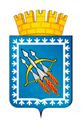 Городской округ ЗАТО Свободныйна 01.11.2019 годаСведения о местах нахождения администраций муниципальных образований, иных органов местного самоуправления, в том числе в сфере образования, труда, социальной защиты, спорта, культуры и искусства:№ п./п.Наименование категории сведений, представленных с использованием координат (МСК-66):Координата, ХКоордината, УАдрес (местонахождение)1.Администрация городского округа ЗАТО Свободный--обл. Свердловская, пгт. Свободный, ул. Майского, д. 67 